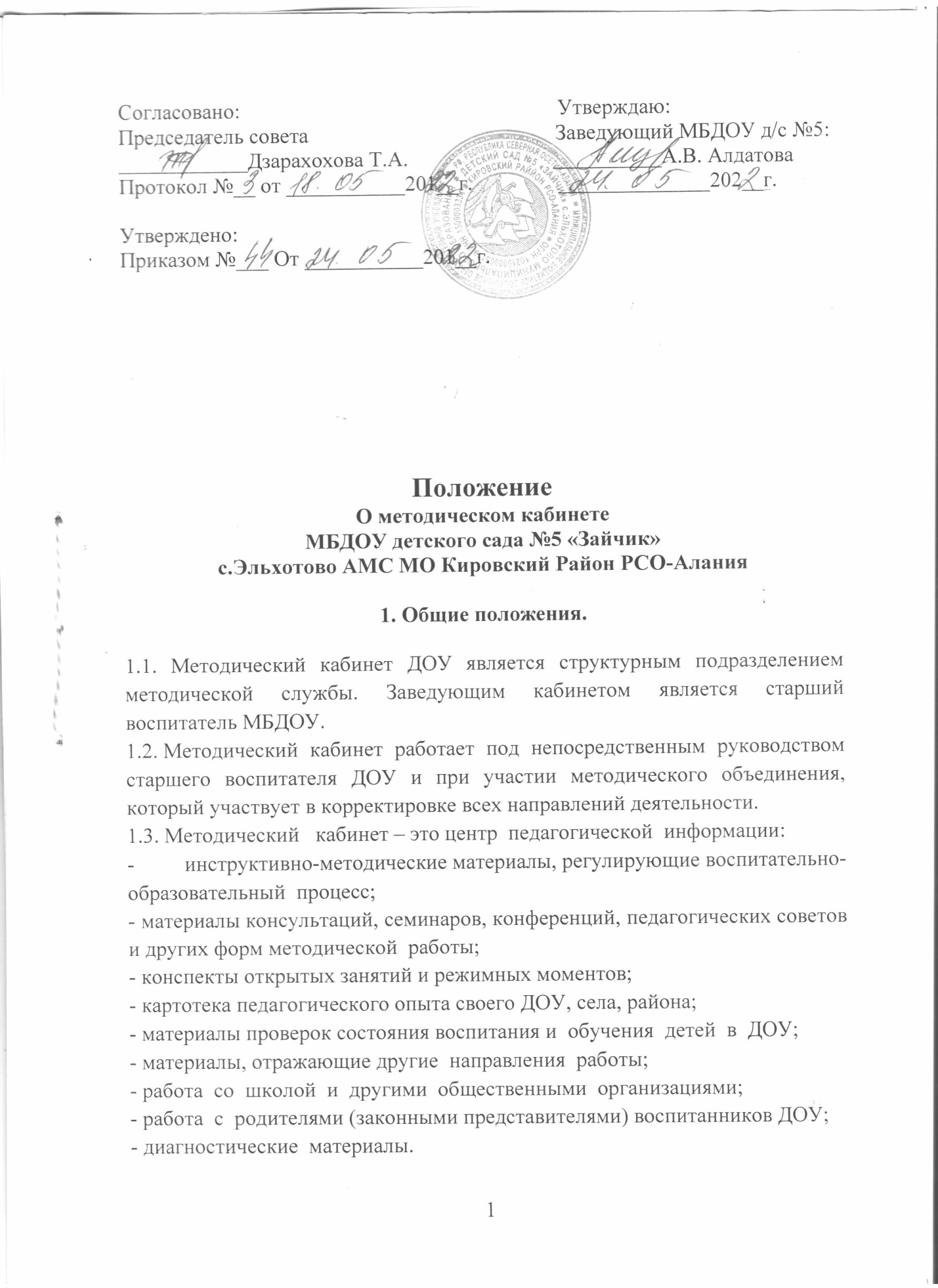 Согласовано:                                                           Утверждаю:Председатель совета                                              Заведующий МБДОУ д/с №5:____________Дзарахохова Т.А.                           __________А.В. АлдатоваПротокол №__ от ___________201__г.                ______________202__г.Утверждено:Приказом №___ От ___________201__г.Положение О методическом кабинетеМБДОУ детского сада №5 «Зайчик» с.Эльхотово АМС МО Кировский Район РСО-Алания1. Общие положения.1.1. Методический кабинет ДОУ является структурным подразделением методической службы. Заведующим кабинетом является старший воспитатель МБДОУ.1.2. Методический кабинет работает под непосредственным руководством старшего воспитателя ДОУ и при участии методического объединения, который участвует в корректировке всех направлений деятельности.1.3. Методический   кабинет – это центр  педагогической  информации: - инструктивно-методические материалы, регулирующие воспитательно-образовательный  процесс;- материалы консультаций, семинаров, конференций, педагогических советов и других форм методической  работы;- конспекты открытых занятий и режимных моментов;- картотека педагогического опыта своего ДОУ, села, района;- материалы проверок состояния воспитания и  обучения  детей  в  ДОУ;- материалы, отражающие другие  направления  работы;- работа  со  школой  и  другими  общественными  организациями;- работа  с  родителями (законными представителями) воспитанников ДОУ;- диагностические  материалы.2. Цель и задачи работы методического кабинета.2.1. Целью деятельности методического кабинета является создание информационно-методической базы для поддержки педагогов, совершенствования их профессиональной квалификации и самообразования.2.2. Для реализации цели методический кабинет решает следующие задачи:обеспечивает информационную поддержку деятельности структурных подразделений методической службы образовательного учреждения;создает банк данных программно-методической, нормативно-правовой, научно-теоретической информации;удовлетворяет запросы, потребности педагогов в информации профессионально-личностной ориентации.оказывает методическую помощь  педагогам в организации  практической работы  с  детьми.3. Содержание деятельности методического кабинета.3.1.Осуществление организационно-методической помощи педагогам в научной организации труда, в развитии педагогического творчества; содействие деятельности творческих коллективов и проблемных групп.3.2.Систематизация материалов, поступающих в методический кабинет, и обеспечение оптимального доступа педагогических работников к любой необходимой информации.3.3. Осуществление издательской деятельности на разных уровнях обобщения ценного опыта работы образовательного учреждения.3.4.Обеспечение хранения, пополнения и обновления методических материалов кабинета.3.5.Подбор и систематизация тематических разработок. Организация выставок, разработка перспективно-календарного планирования.3.6.Методический кабинет- Центр  методической  работы  в  ДОУ.   Здесь оформляется и хранится:-  документация, регулирующая методическую работу в ДОУ   и работу  с    педагогическими  кадрами,  а  именно:   -  годовой план,-  образовательная программа ДОУ,-  материалы педагогических советов,-  материалы по ведению   экспериментальной деятельности,-  библиотека педагогической и методической  литературы, детской  литературы, журналов по дошкольному воспитанию; демонстрационные и раздаточные  материалы по всем  разделам  программы.4.  Организация деятельности методического кабинета.4.1. Методический кабинет доступен  каждому  педагогу.4.2.Вся необходимая информация о любых  методических  мероприятиях  отражается  на  стенде,  помещенном  в  кабинете.4.3. График работы кабинета: с 8-00   - до 16-00  ч. Ежедневно, кроме выходных и праздничных дней.5. Материальная база методического кабинета.5.1.Исходя из возможностей ДОУ, за методическим кабинетом закреплено отдельное помещение, оснащенное техническими и наглядными средствами.